Classificazione e caratterizzazione dei materiali contenenti amianto. Classificazione dei materiali contenenti amianto Il primo approccio alla redazione del presente piano è la classificazione elaborata facendo riferimento a quanto disposto al punto 1 dell’allegato del D.M. 06/09/1994. Il decreto individua tre grandi categorie: Materiali di rivestimento di superfici, applicati a spruzzo o a cazzuola;Rivestimenti isolanti di tubi e caldaie;Miscellanea di diversi materiali comprendente: Pannelli ad alta densità (cemento-amianto)Pannelli a bassa densità (cartoni)Prodotti tessili Altro criterio di classificazione contemplato, più caratterizzante in termini di pericolosità di rilascio di fibre aerodisperse, è la friabilità, pertanto si distinguono due categorie: Materiali FriabiliMateriali Compatti Si definisce:Materiali Friabili:     << materiali che possono essere facilmente sbriciolati o ridotti in polvere con la semplice pressione manuale; >> Materiali Compatti: << materiali duri che possono essere sbriciolati o ridotti in polvere solo con l’impiego di attrezzi meccanici (dishci abrasivi, frese, trapani, ecc.)>>  Nella tabella sottostante si riportano schematicamente i principali materiali con le loro caratteristiche di contenuto in amianto ed in funzione della friabilità.Tabella 1   Principali tipi di materiali contenenti amianto e loro approssimativo potenziale di rilascio delle fibre  ( tab. 1  D.M. 06/09/1994)Campionamento dei materiali Il campionamento dei materiali contenenti amianto, d’ora in avanti indicati con la siglia MCA,  può essere eseguito attraverso un programma di ispezione, come illustrato al punto 1 dell’allegato del sopracitato decreto,  che in via indicativa, è cosi schematizzato: Ricerca e verifica della documentazione tecnica disponibile sul manufatto, impianto, edificio o sito, per accertarsi del tipo di MCA usato .Ispezione diretta dei materiali per identificare quelli friabili e potenzialmente pericolosi.Verifica dello stato di conservazione dei materiali friabili, atta a fornire una prima valutazione approssimativa sulla pericolosità di rilascio di fibre. Campionamento dei materiali friabili sospetti da inviare in laboratorio analisi.Mappatura delle zone del territorio in cui sono presenti materiali contenenti amianto.Registrazione delle informazioni ricavate dalle autonotifiche e/o da accertamenti d’ufficio,  in schede di censimento da conversare come documentazione. Nelle operazioni di campionamento, inoltre vanno individuate le classi di priorità, come peraltro, citato nelle linee guida regionali (circolare 22 luglio 2015)  in funzione di: Friabilità e cattivo stato di conservazioneAccessibilità o mancanza di rivestimenti Opere di confinamento Frequenza del sito (pubblico o privato)Interventi di manutenzione e/0 bonifica,  valutazione del rischioLe modalità operative per effettuare il campionamento si schematizzano come segue:Acquisizione di documentazione fotografica che ne evidenzi l’ubicazione e lo stato di degrado.Dotazione di mezzi di protezione individuale (D.P.I.), quali maschere contro polveri, guanti, ecc. Impiego di strumenti adeguati per il campionamento, che non permettano la dispersione di polveri e fibre nell’ambiente o solo un minimo grado distruttivo del materiale, mediante, pinze, piccoli scalpelli, tenaglie, forbici. Per campionamenti più approfonditi si consiglia l’uso dei carotatori. Prelievo di una piccola quantità rappresentativa del materiale e sigillamento in busta ermetica.Segnalazione e contrassegno sul punto di prelievo.Trasmissione al centro incaricato per le analisi.Metodologia di mappatura dei siti con materiali contenenti amianto    Zonazione del Territorio ComunaleLa zonazione del territorio, è il primo passo verso un censimento territoriale più di dettaglio, utile a gestire i flussi ed analizzare le zone secondo i loro punti di forza e debolezze.Il territorio da sottoporre alla zonazione è il Comune di Bronte,  suddiviso inizialmente in due grandi ambiti territoriali, e precisamente in:  ambito urbano ambito extraurbano. Per ambito urbano (fig. 1)  si intende il centro abitato, già individuato nella cartografia del P.R.G. , a cui si fa riferimento,  il quale, a sua volta, è stato suddiviso in aree territoriali, circoscritte arbitrariamente utilizzando il criterio del luogo comune  o del quartiere. 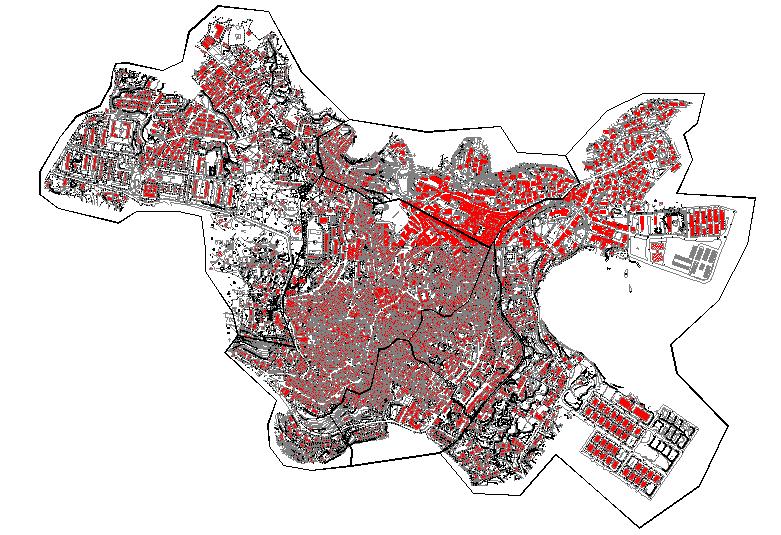 Pertanto, ogni ambito territoriale ricalca uno o più quartieri del centro abitato e nel caso se ne sono scelti sei : Sciarotta Centro Urbano (comprende il quartiere Annunziata, Matrice, S.Caterina, S.Blandano, forestale, cappuccini, catena, scialandro) S. Vito S. Giuseppe SaliceBorgonuovo - Sciara S.Antonio - Ss. Cristo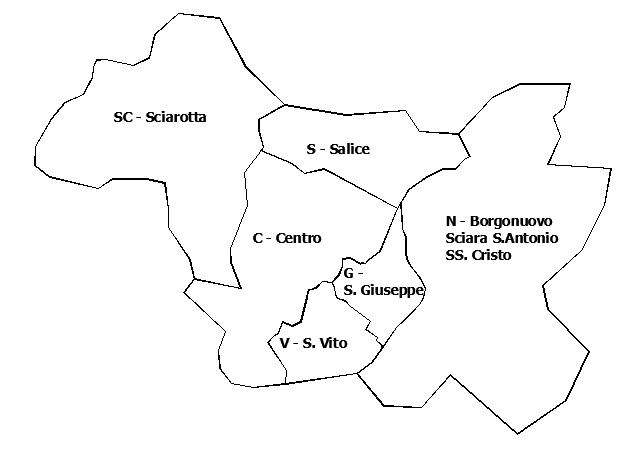 Per ambito extraurbano, si intende tutto il territorio del Comune di Bronte (fig.4) che circoscrive il centro abitato prima definito e, pertanto,  considerato che si tratta di un’area piuttosto vasta, non si è data una perimetrazione,  indicandolo semplicemente con:Extraurbano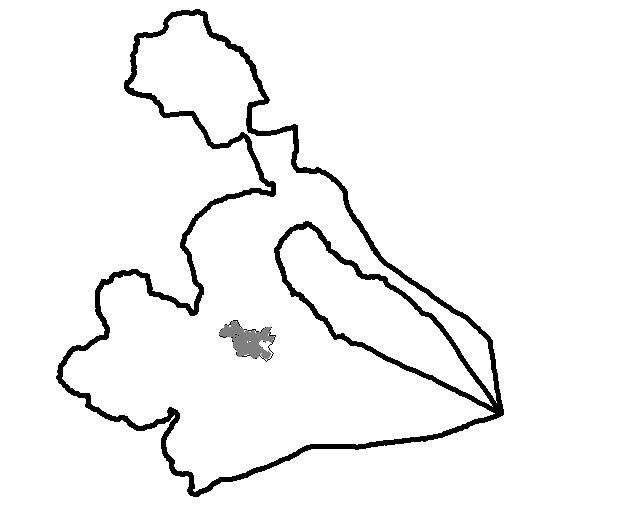 Mappatura dei siti Le linee guida per la Redazione del Piano Comunale Amianto (L.R. n.10-2014) dispongono di effettuare la mappatura dei siti con la presenza di amianto, in funzione della tipologia del sito stesso, individuando quattro grandi categorie di ricerca,  peraltro già citate nel D.M.101/2003,  e che sono riportate espressamente nella tabella 2 seguente :Tabella   categoria di ricerca, allegato a d.m. 101 /2003Altro criterio adottato per il censimento è quello delle Classi di Priorità proposto dalle suddette Linee Guida e dal D.M. del 06/09/1994 ,  in funzione dei parametri di : Friabilità e cattivo stato di conservazioneAccessibilità o mancanza di rivestimenti Opere di confinamento Frequenza del sito, se pubblico o privatoPer l’individuazione della classe di priorità dei siti da censire, indistintamente della categoria d’appartenenza,  è stato elaborato un’algoritmo in Microsoft Excel, improntato sul diagramma di flusso proposto nelle linee guida e sulla scorte della tabella contenente tutte le informazioni necessarie del sito individuato, e precisamente: Proprietà Indirizzo estremi catastaliCategoriaTipologia di MCAFriabilitàQuantità ConfinamentoAccessibilitàDestinazione d’uso (pubblica o privata)Bonfiche effettuateValutazione del rischioNel seguito si riportano il diagramma di flusso adoperato e la tabella contenente l’algoritmo in Excel.DIAGRAMMA DI FLUSSO CLASSI DI PRIORITA’   (proposto nelle linee guida della regione sicilia)Tabella    algoritmo excel  per il censimento del  sito genericoCensimento dei siti, manufatti, impianti  e opere con amiantoEdifici PubbliciL’attività di censimento effettuata sugli edifici pubblici, individuati dalla legge con la categoria 2,  è stata condotta attraverso dei sopralluoghi in tutte le strutture di proprietà comunale e non, portando alla compilazione di schede di notifica e valutando per specifica categoria  (scuole, edifici pubblica amm.ne, ospedali, ecc.) la tipologia di MCA (materiale contenente amianto), le quantità, la friabilità, le bonifiche eseguite, la valutazione del rischio e la classe di priorità.CATEGORIA:   SCUOLE DI OGNI ORDINE E GRADO(1) è stata segnalata la presenza di MCA, ancorchè da rilevare .  L’indicazione N.R. segnala NON RILEVATO(2) l’istituto è parte dello stesso corpo di fabbrica dell’I.I.S.S. “VEN. CAPIZZI” ind. ELETTROTECNICO, il censimento del sito è univoco per entrambi. CATEGORIA:   OSPEDALI E CASE DI CURACATEGORIA:   UFFICI DELLA PUBBLICA AMMINISTRAZIONECATEGORIA:  IMPIANTI SPORTIVICATEGORIA:   ISTITUTI PENITENZIARICATEGORIA:   CINEMA, TEATRI, SALE CONVEGNICATEGORIA:   BIBLIOTECHECATEGORIA:   EDIFICI DI CULTO Edifici privatiPer quanto riguarda il pacchetto edilizio privato, naturalmente più consistente rispetto a quello pubblico, si è adoperata la zonazione definita al paragrafo 2.1 , pertanto ogni scheda censita pervenuta dalle autonotifiche dei privati, rappresentativa di un singolo sito, elaborato con l’algoritmo definito al par. 2.2,  sommata alle altre dello stesso ambito territoriale, ha permesso di ottenere una tabella riepilogativa suddivisa per tipo di MCA e riportante il totale dei siti censiti  ripartito in funzione della rispettiva Classe di Priorità, come  riportato nei prospetti  seguenti.Ambito Centro Ambito Sciarotta Ambito Zona Salice Ambito Zona Borgonuovo, Sciara S.Antonio e SS. CristoAmbito Zona S. Giuseppe Ambito Zona S. VitoAmbito ExtraurbanoCensimento dei rifiuti abbandonati contenenti amiantoIl censimento dei rifiuti abbandonati, generati da attività di natura antropica (categoria 4 della tabella 2) è obiettivo fondamentale del piano e di urgente necessità di intervento. Tale censimento è stato effettuato attraverso una serie sistematica di sopralluoghi e pattugliamenti effettuati dal Corpo di Polizia Municipale. Il campionamento per ogni sito censito è stato effettuato attribuendogli un Codice per identificarlo, una localizzazione (es. Strada statale o provinciale, Via, c.da, ecc.), successivamente si sono ricavate le coordinate WGS84, si è data attraverso una stima a vista un’identificazione approssimativa della tipologia, quantità presunta di materiale e friabilità, per ricavare attraverso l’implementazione dell’algoritmo di Excel (par.2.2),  la Classe di priorità richiesta dal presente piano. Il prospetto seguente  esprime i dati del censimento.  Tabella   censimento rifiuti abbandonati con mca   (continua a pagina succesiva) (segue da  tabella precedente )Elaborazioni  e risultati  del censimentoReport generale del censimento  La tabella 6, rappresenta il totale dei siti censiti su tutto il territorio comunale, che alla data di redazione del presente piano risultano pari a 87 siti,  suddivisi per categoria e tipologia di MCA.  Successivamente,  il totale dei siti viene a sua volta classificato per classi di priorità ai sensi delle Linee guida della L.R. 29/04/2014 n. 10 . Tabella   Tabella riepilogativa dei siti censiti suddivisi per categoria e tipologia di mcaTabella  tabella siti per classi di prioritàDalla figura 5,  si dimostra che sostanzialmente le classi prevalenti sono la Classe 1, 3 e 5 . La Classe 1 è rappresentata dai rifiuti abbandonati (vedi tabella 4). Proseguendo, si sono individuate le quantità di MCA per ogni ambito territoriale scelto, quantificate a seconda che si tratti di materiale a matrice friabile od a matrice compatta, la suddivisione è richiamata dal D.M. 6/9/1994,  pertanto i dati  sono raccolti nel seguente report (tabella 8) e rappresentati nella figura 6. Report Edifici pubbliciNella pagina si riportano gli istogrammi rappresentativi della situazione attuale (figg. 6 e 7), mettendo in risalto l’esiguità dei siti con presenza di amianto che prevalentemente risultano essere di classe 5, cioè confinati.Figura Figura Si evidenzia che in questa fase di censimento sono stati censiti solo il 65 % dei siti di interesse pubblico (fig.8) ed il restante 35 % non ancora censito, è costituito a sua volta da una percentuale del 87% di edifici di culto (chiese) che ancora non hanno fornito dati e da un 13% di altra natura. Figura Figura Report Edifici privatiTabella    report quantità per matrice friabile e compattaLe quantità sopra descritte,  vengono quantificate in ragione anche delle bonifiche già effettuate, mettendo in risalto ancora le quantità presunte di materiali contenenti amianto da bonificare (tabella 5) .Tabella  report quantità totali e quantità bonificateReport rifiuti abbandonati Dal censimento dei rifiuti abbandonati è emerso che il 92%  dei siti si trovano in ambito extraurbano, mentre il restante 8%  in ambito urbano (fig.11), e per entrambi i siti sono stati rilevati MCA  friabile come dimostrato in figura 12, appartenente alla classe di priorità 1, che è la più contigente di necessità di bonifica, in modo particolare della rimozione.Figura Figura Procedure di bonifica  Valutazione del rischio La valutazione del pericolo per la salute è strettamente legata al grado di conservazione del materiale contenente amianto, ciò vale a dire che, se il materiale si presenta in buono stato di conservazione e quindi non danneggiato e non manomesso, risulterà improbabile il pericolo di dispersione di fibre per via aerea, diversamente, se il materiale è danneggiato e manomesso, il rischio è più che probabile. Nel seguente diagramma di flusso, sono delineate tre scenari possibili nella valutazione del rischio negli edifici (Tabella 2, punto 2 allegato D.M. 06/09/1994).Per ogni stato (situazione) di conservazione del materiale, si hanno diversi scenari, e per i quali si delineano dei possibili scenari di intervento:Materiali integri non suscettibili di danneggiamentoQuando non vi è pericolo di rilascio di fibre di amianto in atto o potenziale o di esposizione degli occupanti, si hanno i seguenti casi: Materiali integri suscettibili di danneggiamentoIn tali situazioni esiste il pericolo di rilascio potenziale di fibre, si hanno i seguenti casi: Materiali danneggiatiSono situazioni nelle quali esiste il pericolo di rilascio di fibre di amianto con possibile esposizione degli occupanti, si hanno i seguenti casi: Metodi di bonificaNel presente paragrafo, facendo seguito agli scenari di intervento delineati nel paragrafo 6.1, si riportano i metodi di bonifica che possono essere attuati, citati nel D.M. 06/09/1994 al punto 3 dell’Allegato, sia nel caso di interventi circoscritti, sia nel caso di grandi superfici: RimozioneIncapsulamentoConfinamentoLa rimozione, è definita come il << procedimento più diffuso perché elimina ogni potenziale fonte di esposizione ed ogni necessità di attuare specifiche cautele per le attività che si svolgono      nell’edificio. >>L’incapsulamento, è definito come il <<trattamento dell’amianto con prodotti penetranti o ricoprenti che (a seconda del tipo di prodotto usato) tendono ad inglobare le fibre di amianto, a ripristinare l’aderenza al supporto, a costituire una pellicola di protezione sulla superficie esposta. >>Il confinamento, è definito come << installazione di una barriera a tenuta che separi l’amianto dalle aree occupate dell’edificio. Se non viene associato ad un trattamento incapsulante, il rilascio di fibre continua all’interno del confinamento. >>Per ognuno di questi metodi, si evidenziano nel prospetto seguente le peculiarità utili ad interpretare l’intervento più idoneo di bonifica:   (*)   Rischio per la salute dei lavoratori durante le operazioni di bonifica e per l’ambiente circostanteBonifiche coperture cemento-amianto Le coperture di cemento-amianto costituiscono una fetta importante nella valutazione del rischio e nella bonifica, in quanto, bisognerà tenere conto che le lavorazioni di una eventuale bonifica verranno condotte in quota.  Le coperture in cemento-amianto, nascono come lastre piane o ondulate di materiale compatto che, in buon stato di conservazione, non tendono a liberare fibre spontaneamente.  Diversamente nel caso che vengano manomesse o danneggiate, nelle quali il potenziale rilascio è più che probabile. Esposte agli agenti atmosferici, subiscono un degrado dovuto all’azione delle pioggie acide, agli sbalzi termici, all’erosione eolica e dei microrganismi vegetali.  Per la valutazione dello stato di degrado, in relazione al potenziale rilascio di fibre, possono riassumersi delle condizioni: Friabilità del materiale;Evidenza di affioramenti superficiali di fibre;Presenza di sfaldamenti, crepe e rotture;Presenza di materiale friabile o polverulento in corrispondenza di scoli d’acqua, grondaie, ecc. Presenza di materiale polverulento conglobato in piccole stalattiti in corrispondenza di punti di gocciolamento;Per la bonifica, tecnicamente si può fare riferimento alla tabella seguente: (*) Rischi per la salute dei lavoratori durante le operazioni di bonifica e per l’ambiente circostante sommati ai rischi riconducibili ai lavori in quota e di caduta dall’alto (D.lgs. 81/2008 s.m.i.) .Operativamente, nei tre casi sopraelencati, si devono applicare delle procedure che non permettano il rischio di dispersione delle fibre, o al più, consentino un grado distruttivo minimo del materiale. Pertanto: Le lastre devono essere necessariamente ed adeguatamente bagnate prima di una qualsiasi manipolazione o movimentazione. Nel caso di pedonamento della copertura, devono essre usati prodotti collanti, vernicianti, o incapsulanti specifici che non comportino pericolo per lo scivolamento dei lavoratori. La bagnatura deve essere effettuata a mezzo di acqua nebulizzata e spruzzata con pompe a bassa pressione.Le fanghiglie causate da acqua ruscellante con fibre di amianto, devono essere raschiate e conservate in sacchi di plastica ermeticamente sigillabile. Le lastre vanno rimosse, senza l’ausilio di mezzi meccanici e attrezzi demolitori, ma facendo ricorso all’uso di utensileria leggera, quali tenaglie, pinze, piccoli scalpelli, ecc. È vietata la frantumazione del materiale contenente amianto appena rimosso. Le laste appena rimosse, devono essere accatastate e pallettizzate in modo da consentire agevolmente la movimentazione con mezzi di sollevamento.I rifiuti anche minuti, devono essere raccolti e smaltiti in sacchi di materiale impermeabile e sigillabile. Programma di Controllo Constatata la presenza di amianto negli edifici, al fine di ridurre al minimo il rischio di esposizione degli occupanti, si deve pervenire ad un programma di controllo, che si occupi di mantenere in buone condizioni i materiali che contengono amianto. Tale programma, è a cura del proprietario dell’immobile e/o responsabile dell’attività che vi si svolge, e pertanto dovrà: Designare una figura responsabile con compiti di controllo e coordinamento di tutte le attività manutentive che possono interessare i materiali di amianto; Tenere un’idonea documentazione da cui risulti l’ubicazione dei materiali contenenti amianto. Garantire il rispetto di efficaci misure di sicurezza durante le attività di pulizia e manutenzione ordinaria e straordinaria dei locali o strutture che contengano l’amianto. Fornire una corretta formazione agli occupanti dell’edificio sulla presenza di amianto nell’edificio, sui rischi potenziali e sui comportamenti da adottare.Nel caso di presenza di materiali friabili, di provvedere a ispezione almeno una volta all’anno, de personale qualificato, le condizioni dei materiali, redigendo un dettagliato rapporto corredato da documentazione fotografica.  Attività di manutenzione e custodiaLe attività di manutenzione e custodia possono raggrupparsi in tre categorie di lavoro: Interventi che non comportano contatto diretto con l’amianto.Interventi che possono interessare accidentalmente i materiali contenenti amianto.Interventi che intenzionalmente disturbano zone limitate di materiali contenenti amianto. Stima dei costi Nel prospetto seguente è stata stimata in termini economici la bonifica dei siti di categoria 4, cioè rifiuti abbandonati con presenza di MCA, che necessitano di un intervento immediato, in quanto appartenenti alla classe 1 di priorità:Programmazione di azioni Il raggiugimento di obiettivi,  ìnsiti al piano, mirati alla cessazione definitiva dei materiali, manufatti, siti e quant’altro contenente amianto presente sul territorio comunale, possono essere raggiunti attraverso la programmazione di azioni, aventi ognuna di essa, un’ampiezza temporale proposta in questa prima fase e che sarà continuamente aggiornata. Gli obiettivi da intraprèndere sono finalizzati a: Minimizzare fino ad annullare il potenziale rischio sanitario e ambientale Azzerare la presenza di MCA entro il 2025Monitorare nel tempo l’entità dell’amianto presente sul territorio Verificare le corrette procedure di lavoro nelle attività di manutenzione, controllo, bonifica e smaltimentoSemplificare le attività di bonifica Contribuire e promuovere la cultura della tutela del patrimonio immobiliare  e ambientale Promuovere l’informazione della popolazione e di tutti i soggetti interessati Le azioni da attuare per il raggiungimento di uno o più obiettivi congiuntamente, sono schematizzate nella seguente tabella Descrizione:  Le attività da attuare consisteranno nel tenere aggiornato il P.C.A. attraverso un censimento continuo,  propedeutico per la valutazione, manutenzione e bonifica dei siti, manufatti e opere con presenza di  amianto,  prevedendo anche attività di censimento in sede di istruttorie edilizie e urbanistiche.    Obiettivi:  Gli obiettivi raggiungibili sono: Minimizzare fino ad annullare il potenziale rischio sanitario e ambientale Azzerare la presenza di MCA entro il 2025Monitorare nel tempo l’entità dell’amianto presente sul territorioPromuovere l’informazione della popolazione e di tutti i soggetti interessati Programmazione temporale:Descrizione:  Si prevede un controllo del territorio ancora più perseverante effettuato dall’ufficio tecnico comunale congiuntamente alle forze di Polizia Municipale e Carabinieri, l’ A.S.P. , insìto ad evitare l’abbandono  abusivo dei rifiuti di vario genere e soprattutto per quelli contenenti amianto.L’amministrazione, provvederà ad inserire sistemi di videosorveglianza con il fine di monitorare e vigilare nei siti territoriali sensibili al rischio di discarica abusiva,  individuati da sopralluogi già effettuati e da segnalazioni.   Obiettivi:  Gli obiettivi raggiungibili sono: Minimizzare fino ad annullare il potenziale rischio sanitario e ambientale Monitorare nel tempo l’entità dell’amianto presente sul territorioContribuire e promuovere la cultura della tutela del patrimonio immobiliare  e ambientale Programmazione temporale:Descrizione:  Si prevede di informare e formare i tecnici comunali incariti ad eseguire le procedure di bonifica, nonché collaborazioni con associazioni di volontari e di categoria, imprese e soggetti interessati,  al fine di estendere a macchia d’olio quante più informazioni possibili per evitare e contrastare fenomeni di degrado e abbandono di amianto, bonifiche non corrette e/0 illecite e quant’altro. Si prevede,  inoltre, di  realizzare dei percorsi formali e informali, seminari, e convegni tematici.Obiettivi:  Gli obiettivi raggiungibili sono: Minimizzare fino ad annullare il potenziale rischio sanitario e ambientale Monitorare nel tempo l’entità dell’amianto presente sul territorioContribuire e promuovere la cultura della tutela del patrimonio immobiliare e ambientale Promuovere l’informazione della popolazione e di tutti i soggetti interessati Verificare le corrette procedure di lavoro nelle attività di manutenzione, controllo, bonifica e smaltimentoProgrammazione temporale:Descrizione:  La gestione in tempo reale, quindi l’informatizzazione delle procedure di bonifica è un traguardo importante nella gestione dei flussi di valutazione, piani di lavoro, sopralluoghi, piani di manutenzione, trasporti, smaltimento e altri documenti inerenti il problema amianto.Obiettivi:  Gli obiettivi raggiungibili sono: Monitorare nel tempo l’entità dell’amianto presente sul territorioPromuovere l’informazione della popolazione e di tutti i soggetti interessati Verificare le corrette procedure di lavoro nelle attività di manutenzione, controllo, bonifica e smaltimentoSemplificare le attività di bonifica Programmazione temporale:Descrizione:  La cultura del rispetto dell’ambiente e del territorio in cui si vive deve essere sempre al primo posto nell’educazione civile e morale di ogni popolazione. Pertanto si intende promuovere attività culturali e didattiche nelle scuole di ogni genere e grado al fine di promuovere l’educazione ambientale nei bambini e negli adolescenti e nel contempo, promuovere lo sviluppo di associazioni di volontariato che possano interessarsi con l’obiettivo comune della tutela, rispetto e valorizzazione del territorio, dell’ambiente naturale e costruito e quant’altro. Obiettivi:  Gli obiettivi raggiungibili sono: Contribuire e promuovere la cultura della tutela del patrimonio immobiliare  e ambientale Promuovere l’informazione della popolazione e di tutti i soggetti interessati Programmazione temporale:Riferimenti normativi, bibliografici, sitografiaNormativa:Legge n. 257 del 27 marzo 1992D.M. 06 settembre 1994D.M. 101 del 18 marzo 2003L.r. n.10 del 29 aprile 2014Bibliografia: La bonifica di amianto in edilizia,  di Flaviano Celaschi, Maggioli editore, edizione 1995 Sitografia: www.assoamianto.itwww.inail.itwww.amianto.lombardia.itwww.welfare.regione.lombardia.itwww.comune.bologna.itTipo MaterialeNoteFriabilitàRicoprimenti a spruzzo e rivestimenti isolanti Fino all’85% circa di amianto Spesso anfiboli (amosite, crocidolite) prevalentemente amosite spruzzata su strutture portanti di acciaio o su altre superfici come isolanti termo-acusticoElevataRivestimenti isolanti di tubazioni o caldaiePer rivestimenti di tubazioni tutti i tipi di amianto, talvolta in miscela 6-10% con silicati di calcio. In tele, feltri, imbottiture in genere al 100%Elevato potenziale di rilascio di fibre se i rivestimenti non sono ricoperti con strato sigillante e uniforme e intattoCartoni, carte e prodotti affiniGeneralmente solo crisotilo al 100%Sciolti e maneggiati, carte e cartoni, non avendo una struttura molto compatta, sono soggetti a facili abrasioni ed a usuraFuni, corde, tessutiIn passato sono stati usati tutti i tipi di amianto. In seguito solo crisotilo al 100%Possibilità di rilascio di fibre quando grandi quantità di materiali vengono immagazzinatiProdotti in amianto-cementoAttualmente il 10-15% di amianto in genere crisotilo. Crocidolite e amosite si ritrovano in alcuni tipi di tubi e di lastrePossono rilasciare fibre se abrasi segati, perforati o spazzolati, oppure se deterioratiProdotti bituminosi,Mattonelle di vinile con intercapedini di carta di amianto, Mattonelle e pavimenti vinilici, PVC e plastiche rinforzate,Ricoprimenti e vernici, Mastici,Sigillanti, Stucchi, Adesivi contenenti amianto Dallo 0,5 al 2% per mastici, sigillanti, adesiviAl 10-25% per pavimenti e mattonelle viniliciImprobabile rilascio di fibre durante l’uso normale. Possibilità di rilascio di fibre se tagliati, abrasi o perforati. CATEGORIA SITO Categoria 1IMPIANTI INDUSTRIALI ATTIVI O DISMESSICategoria 2EDIFICI PUBBLICI o PRIVATICategoria 3PRESENZA NATURALE Categoria 4ALTRA PRESENZA DI AMIANTO DA ATTIVITA’ ANTROPICANOME SITOSC 1PROPRIETA'ABCDEFGHABCDEFGHABCDEFGHABCDEFGHINDIRIZZOVIA JKLMNN,  37VIA JKLMNN,  37ESTR. CATASTALIFOGLIO81P.LLA/SUB309CATEGORIATIPOLOGIA MATERIALE CON AMIANTOTIPOLOGIA MATERIALE CON AMIANTOTIPOLOGIA MATERIALE CON AMIANTOTIPOLOGIA MATERIALE CON AMIANTOCATEGORIACOPERTURESERBATOITUBAZIONIALTROCATEGORIACOPERTURESERBATOITUBAZIONIALTRO2- Edifici Pubblici e Privati1100CONSISTENZACONSISTENZACONSISTENZACONSISTENZACONSISTENZACONSISTENZAPARAMETRI - CLASSI DI PRIORITA'PARAMETRI - CLASSI DI PRIORITA'PARAMETRI - CLASSI DI PRIORITA'PARAMETRI - CLASSI DI PRIORITA'PARAMETRI - CLASSI DI PRIORITA'PARAMETRI - CLASSI DI PRIORITA'BONFICHEVAL. RISC.MAT. FRIABILEMAT. FRIABILEQ.TA'MAT. COMPATTOMAT. COMPATTOQ.TA’CONFINAM.CONFINAM.DEST.   USODEST.   USOACCESS.ACCESS.INTERV.SI/NOSI NO[Kg  -  m3]SI NO[m2 ]SI NOPUBBLICAPRIVATASINOINTERV.SI/NO010107010110NONOCLASSI DI PRIORITA' DEI SITI CLASSI DI PRIORITA' DEI SITI CLASSI DI PRIORITA' DEI SITI CLASSI DI PRIORITA' DEI SITI CLASSI DI PRIORITA' DEI SITI CLASSI DI PRIORITA' DEI SITI CLASSI DI PRIORITA' DEI SITI DENOMINAZIONE CLASSECLASSE 1CLASSE 2CLASSE 2*CLASSE 3CLASSE 4CLASSE 5DENOMINAZIONE CLASSECLASSE 1CLASSE 2CLASSE 2*CLASSE 3CLASSE 4CLASSE 5NUM. SITI CONTAMINATI00031423Nota 1:    CLASSE 2* è la Classe individuata dai seguenti parametri: Materiale friabileDestinazione d'uso privataNo ConfinamentoNota 2:    può succedere che il sito abbia due categorie, in funzione del fatto se abbia avuto un intervento di bonifica parziale. Nota 1:    CLASSE 2* è la Classe individuata dai seguenti parametri: Materiale friabileDestinazione d'uso privataNo ConfinamentoNota 2:    può succedere che il sito abbia due categorie, in funzione del fatto se abbia avuto un intervento di bonifica parziale. Nota 1:    CLASSE 2* è la Classe individuata dai seguenti parametri: Materiale friabileDestinazione d'uso privataNo ConfinamentoNota 2:    può succedere che il sito abbia due categorie, in funzione del fatto se abbia avuto un intervento di bonifica parziale. Nota 1:    CLASSE 2* è la Classe individuata dai seguenti parametri: Materiale friabileDestinazione d'uso privataNo ConfinamentoNota 2:    può succedere che il sito abbia due categorie, in funzione del fatto se abbia avuto un intervento di bonifica parziale. Nota 1:    CLASSE 2* è la Classe individuata dai seguenti parametri: Materiale friabileDestinazione d'uso privataNo ConfinamentoNota 2:    può succedere che il sito abbia due categorie, in funzione del fatto se abbia avuto un intervento di bonifica parziale. Nota 1:    CLASSE 2* è la Classe individuata dai seguenti parametri: Materiale friabileDestinazione d'uso privataNo ConfinamentoNota 2:    può succedere che il sito abbia due categorie, in funzione del fatto se abbia avuto un intervento di bonifica parziale. Nota 1:    CLASSE 2* è la Classe individuata dai seguenti parametri: Materiale friabileDestinazione d'uso privataNo ConfinamentoNota 2:    può succedere che il sito abbia due categorie, in funzione del fatto se abbia avuto un intervento di bonifica parziale. DenoninazioneEdificio Tipologia MaterialeQuantità[m2 ]FriabilitàConfinamentoAccessibilitàBonificheValutazione del RischioCLASSE DI PRIORITA’Scuola dell’infanzia e primaria “MARCONI”Vaso Espansione impianti3,2NoSiNoNoNo5Scuola dell’infanzia e primaria “MAZZINI”Vaso Espansione impianti3,2NoSiNoNoNo5Scuola dell’infanzia Via ModiglianiTubazioniN.R.N.R.SiNoNoNo5Scuola dell’infanzia e primaria “N. Spedalieri”Tubazioni, altro21,60NoSi, No Si, No NoSi2, 5Scuola primaria Via Cilea-0-----N.C.Scuola dell’infanzia Via Guido Reni-0-----N.C.Scuola Secondaria 1°grado “ L.Castiglione”-0-----N.C.I.I.S.S. “B. RADICE” -0-----N.C.DenoninazioneEdificio Tipologia MaterialeQuantità[m2 ]FriabilitàConfinamentoAccessibilitàBonificheValutazione del RischioCLASSE DI PRIORITA’I.I.S.S. “VEN. CAPIZZI” ind.   CLASSICO-0-----N.C.I.I.S.S. “VEN. CAPIZZI” ind. ARTISTICO-0-----N.C.I.I.S.S. “VEN. CAPIZZI” ind. SCIENTIFICO-0-----N.C.I.I.S.S. “VEN. CAPIZZI” ind. ELETTROTECNICO(1)Coperture, tubazioniN.R.-----N.C.I.I.S.S. “MAZZEI-PANTANO” (2)--------DenoninazioneEdificioTipologia MaterialeQuantità[m2 ]FriabilitàConfinamentoAccessibilitàBonificheValutazione del RischioCLASSE DI PRIORITA’Presidio Ospedaliero di Bronte-0-----N.C.Distretto ASP (ex INAM)-0-----N.C.Distretto ASP Via Marziano-0-----N.C.Istituto San Vincenzo de’Paoli (casa di riposo)-N.R.-----N.C.DenoninazioneEdificioTipologia MaterialeQuantità[m2 ]FriabilitàConfinamentoAccessibilitàBonificheValutazione del RischioCLASSE DI PRIORITA’Palazzo MunicipioTubazioni, Vaso espansione   3,2NoSi, NoNoNoSi5Uffici  Viale Catania-	0-----N.C.Uffici Viale R. Margherita-0-----N.C.DenoninazioneEdificioDenoninazioneEdificioTipologia MaterialeTipologia MaterialeQuantità[m2 ]Quantità[m2 ]FriabilitàFriabilitàConfinamentoConfinamentoAccessibilitàAccessibilitàBonificheBonificheValutazione del RischioValutazione del RischioCLASSE DI PRIORITA’Impianto sportivo, Via Dalmazia --00----------N.C.N.C.DenoninazioneEdificioTipologia MaterialeQuantità[m2 ]FriabilitàConfinamentoAccessibilitàBonificheValutazione del RischioCLASSE DI PRIORITA’Ex Carcere Comunale Via Palermo-0-----N.C.DenoninazioneEdificioTipologia MaterialeQuantità[m2 ]FriabilitàConfinamentoAccessibilitàBonificheValutazione del RischioCLASSE DI PRIORITA’Cine-Teatro Comunale  Piazza N. Spedalieri-0-----N.C.DenoninazioneEdificio Tipologia MaterialeQuantità[m2 ]FriabilitàConfinamentoAccessibilitàBonificheValutazione del RischioCLASSE DI PRIORITA’Biblioteca Comunale Via AnnunziataDenoninazioneEdificioTipologia MaterialeQuantità[m2 ]FriabilitàConfinamentoAccessibilitàBonificheValutazione del RischioCLASSE DI PRIORITA’Chiesa Maria SS. Annunziata-0-----N.C.Chiesa Madre-0-----N.C.Chiesa – Convento S. Vito-0-----N.C.Chiesa S. Silvestro-N.R.-----N.C.Chiesa Sacro Cuore-N.R.-----N.C.Chiesa S. Giovanni-N.R.-----N.C.Chiesa S. Rosario-N.R.-----N.C.Chiesa della Catena-0-----N.C.Chiesa – Convento Cappuccini-N.R.-----N.C.Chiesa S. Blandano-N.R.-----N.C.Chiesa S. Antonio-N.R.-----N.C.Chiesa Madonna del Riparo-0-----N.C.Chiesa Maria SS. Soccorso-N.R......N.C.Chiesa S. Caterina-N.R......N.C.Chiesa S. Sebastiano-N.R......N.C.Chiesa Madonna delle Grazie-N.R......N.C.DenoninazioneEdificio Tipologia MaterialeQuantità[m2 ]FriabilitàConfinamentoAccessibilitàBonificheValutazione del RischioCLASSE DI PRIORITA’Chiesa S. Nicola-N.R......N.C.Chiesa S. Agata-0-----N.C.Chiesa S. Giuseppe -N.R......N.C.ZONA TERRITORIALE:CENTROCENTROCENTROSITI CONTAMINATI25CODICE:CCATEGORIATIPOLOGIA MATERIALE CON AMIANTOTIPOLOGIA MATERIALE CON AMIANTOTIPOLOGIA MATERIALE CON AMIANTOTIPOLOGIA MATERIALE CON AMIANTOTIPOLOGIA MATERIALE CON AMIANTOTIPOLOGIA MATERIALE CON AMIANTOTIPOLOGIA MATERIALE CON AMIANTOTIPOLOGIA MATERIALE CON AMIANTOCATEGORIACOPERTURECOPERTURESERBATOISERBATOITUBAZIONITUBAZIONIALTROALTROCATEGORIACOPERTURECOPERTURESERBATOISERBATOITUBAZIONITUBAZIONIALTROALTRO1- IMPIANTI INDUSTRIALI 000000001- IMPIANTI INDUSTRIALI 000000002- EDIFICI  PRIVATI1010141499112- EDIFICI  PRIVATI1010141499113- PRESENZA NATURALE000000003- PRESENZA NATURALE000000004- PRESENZA DA ATTIVITA'  ANTROPICA000000004- PRESENZA DA ATTIVITA'  ANTROPICA00000000CLASSI DI PRIORITA' DEI  SITI CLASSI DI PRIORITA' DEI  SITI CLASSI DI PRIORITA' DEI  SITI CLASSI DI PRIORITA' DEI  SITI CLASSI DI PRIORITA' DEI  SITI CLASSI DI PRIORITA' DEI  SITI CLASSI DI PRIORITA' DEI  SITI DENOMINAZIONE CLASSECLASSE 1CLASSE 2CLASSE 2*CLASSE 3CLASSE 4CLASSE 5DENOMINAZIONE CLASSECLASSE 1CLASSE 2CLASSE 2*CLASSE 3CLASSE 4CLASSE 5NUM. SITI CONTAMINATI0001438ZONA TERRITORIALE:SCIAROTTA SCIAROTTA SCIAROTTA SITI CONTAMINATI14CODICE:SCCATEGORIATIPOLOGIA MATERIALE CON AMIANTOTIPOLOGIA MATERIALE CON AMIANTOTIPOLOGIA MATERIALE CON AMIANTOTIPOLOGIA MATERIALE CON AMIANTOTIPOLOGIA MATERIALE CON AMIANTOTIPOLOGIA MATERIALE CON AMIANTOTIPOLOGIA MATERIALE CON AMIANTOTIPOLOGIA MATERIALE CON AMIANTOCATEGORIACOPERTURECOPERTURESERBATOISERBATOITUBAZIONITUBAZIONIALTROALTROCATEGORIACOPERTURECOPERTURESERBATOISERBATOITUBAZIONITUBAZIONIALTROALTRO 1- IMPIANTI INDUSTRIALI 00000000 1- IMPIANTI INDUSTRIALI 000000002- EDIFICI  PRIVATI14143344002- EDIFICI  PRIVATI14143344003- PRESENZA NATURALE000000003- PRESENZA NATURALE000000004- PRESENZA DA ATTIVITA'  ANTROPICA000000004- PRESENZA DA ATTIVITA'  ANTROPICA00000000CLASSI DI PRIORITA'  DEI  SITI CLASSI DI PRIORITA'  DEI  SITI CLASSI DI PRIORITA'  DEI  SITI CLASSI DI PRIORITA'  DEI  SITI CLASSI DI PRIORITA'  DEI  SITI CLASSI DI PRIORITA'  DEI  SITI CLASSI DI PRIORITA'  DEI  SITI DENOMINAZIONE CLASSECLASSE 1CLASSE 2CLASSE 2*CLASSE 3CLASSE 4CLASSE 5DENOMINAZIONE CLASSECLASSE 1CLASSE 2CLASSE 2*CLASSE 3CLASSE 4CLASSE 5NUM. SITI CONTAMINATI000707ZONA TERRITORIALESALICESALICESALICESITI CONTAMINATI3CODICE:SCATEGORIATIPOLOGIA MATERIALE CON AMIANTOTIPOLOGIA MATERIALE CON AMIANTOTIPOLOGIA MATERIALE CON AMIANTOTIPOLOGIA MATERIALE CON AMIANTOTIPOLOGIA MATERIALE CON AMIANTOTIPOLOGIA MATERIALE CON AMIANTOTIPOLOGIA MATERIALE CON AMIANTOTIPOLOGIA MATERIALE CON AMIANTOCATEGORIACOPERTURECOPERTURESERBATOISERBATOITUBAZIONITUBAZIONIALTROALTROCATEGORIACOPERTURECOPERTURESERBATOISERBATOITUBAZIONITUBAZIONIALTROALTRO1- IMPIANTI INDUSTRIALI 000000001- IMPIANTI INDUSTRIALI 000000002- EDIFICI  PRIVATI112211002- EDIFICI  PRIVATI112211003- PRESENZA NATURALE000000003- PRESENZA NATURALE000000004- PRESENZA DA ATTIVITA'  ANTROPICA000000004- PRESENZA DA ATTIVITA'  ANTROPICA00000000CLASSI DI PRIORITA'  DEI  SITI CLASSI DI PRIORITA'  DEI  SITI CLASSI DI PRIORITA'  DEI  SITI CLASSI DI PRIORITA'  DEI  SITI CLASSI DI PRIORITA'  DEI  SITI CLASSI DI PRIORITA'  DEI  SITI CLASSI DI PRIORITA'  DEI  SITI DENOMINAZIONE CLASSECLASSE 1CLASSE 2CLASSE 2*CLASSE 3CLASSE 4CLASSE 5DENOMINAZIONE CLASSECLASSE 1CLASSE 2CLASSE 2*CLASSE 3CLASSE 4CLASSE 5NUM. SITI CONTAMINATI000201 ZONA TERRITORIALEBORGONUOVO-SCIARA S.ANT. -SS.CRISTOBORGONUOVO-SCIARA S.ANT. -SS.CRISTOBORGONUOVO-SCIARA S.ANT. -SS.CRISTOBORGONUOVO-SCIARA S.ANT. -SS.CRISTOSITI CONTAMINATI0CODICE:NCATEGORIATIPOLOGIA MATERIALE CON AMIANTOTIPOLOGIA MATERIALE CON AMIANTOTIPOLOGIA MATERIALE CON AMIANTOTIPOLOGIA MATERIALE CON AMIANTOTIPOLOGIA MATERIALE CON AMIANTOTIPOLOGIA MATERIALE CON AMIANTOTIPOLOGIA MATERIALE CON AMIANTOTIPOLOGIA MATERIALE CON AMIANTOCATEGORIACOPERTURECOPERTURESERBATOISERBATOITUBAZIONITUBAZIONIALTROALTROCATEGORIACOPERTURECOPERTURESERBATOISERBATOITUBAZIONITUBAZIONIALTROALTRO1- IMPIANTI INDUSTRIALI 000000001- IMPIANTI INDUSTRIALI 000000002- EDIFICI  PRIVATI000000002- EDIFICI  PRIVATI000000003- PRESENZA NATURALE000000003- PRESENZA NATURALE000000004- PRESENZA DA ATTIVITA'  ANTROPICA000000004- PRESENZA DA ATTIVITA'  ANTROPICA00000000CLASSI DI PRIORITA'  DEI  SITI CLASSI DI PRIORITA'  DEI  SITI CLASSI DI PRIORITA'  DEI  SITI CLASSI DI PRIORITA'  DEI  SITI CLASSI DI PRIORITA'  DEI  SITI CLASSI DI PRIORITA'  DEI  SITI CLASSI DI PRIORITA'  DEI  SITI DENOMINAZIONE CLASSECLASSE 1CLASSE 2CLASSE 2*CLASSE 3CLASSE 4CLASSE 5DENOMINAZIONE CLASSECLASSE 1CLASSE 2CLASSE 2*CLASSE 3CLASSE 4CLASSE 5NUM. SITI CONTAMINATI000000ZONA TERRITORIALE:SAN GIUSEPPESAN GIUSEPPESAN GIUSEPPESITI CONTAMINATI4CODICE:GCATEGORIATIPOLOGIA MATERIALE CON AMIANTOTIPOLOGIA MATERIALE CON AMIANTOTIPOLOGIA MATERIALE CON AMIANTOTIPOLOGIA MATERIALE CON AMIANTOTIPOLOGIA MATERIALE CON AMIANTOTIPOLOGIA MATERIALE CON AMIANTOTIPOLOGIA MATERIALE CON AMIANTOTIPOLOGIA MATERIALE CON AMIANTOCATEGORIACOPERTURECOPERTURESERBATOISERBATOITUBAZIONITUBAZIONIALTROALTROCATEGORIACOPERTURECOPERTURESERBATOISERBATOITUBAZIONITUBAZIONIALTROALTRO1- IMPIANTI INDUSTRIALI 000000001- IMPIANTI INDUSTRIALI 000000002- EDIFICI  PRIVATI003322002- EDIFICI  PRIVATI003322003- PRESENZA NATURALE000000003- PRESENZA NATURALE000000004- PRESENZA DA ATTIVITA'  ANTROPICA00000000CLASSI DI PRIORITA'  DEI  SITI CLASSI DI PRIORITA'  DEI  SITI CLASSI DI PRIORITA'  DEI  SITI CLASSI DI PRIORITA'  DEI  SITI CLASSI DI PRIORITA'  DEI  SITI CLASSI DI PRIORITA'  DEI  SITI CLASSI DI PRIORITA'  DEI  SITI DENOMINAZIONE CLASSECLASSE 1CLASSE 2CLASSE 2*CLASSE 3CLASSE 4CLASSE 5DENOMINAZIONE CLASSECLASSE 1CLASSE 2CLASSE 2*CLASSE 3CLASSE 4CLASSE 5NUM. SITI CONTAMINATI000004ZONA TERRITORIALE:S.VITOS.VITOS.VITOS.VITOSITI CONTAMINATI0CODICE:VCATEGORIATIPOLOGIA MATERIALE CON AMIANTOTIPOLOGIA MATERIALE CON AMIANTOTIPOLOGIA MATERIALE CON AMIANTOTIPOLOGIA MATERIALE CON AMIANTOTIPOLOGIA MATERIALE CON AMIANTOTIPOLOGIA MATERIALE CON AMIANTOTIPOLOGIA MATERIALE CON AMIANTOTIPOLOGIA MATERIALE CON AMIANTOCATEGORIACOPERTURECOPERTURESERBATOISERBATOITUBAZIONITUBAZIONIALTROALTROCATEGORIACOPERTURECOPERTURESERBATOISERBATOITUBAZIONITUBAZIONIALTROALTRO1- IMPIANTI INDUSTRIALI 000000001- IMPIANTI INDUSTRIALI 000000002- EDIFICI  PRIVATI000000002- EDIFICI  PRIVATI000000003- PRESENZA NATURALE000000003- PRESENZA NATURALE000000004- PRESENZA DA ATTIVITA'  ANTROPICA00000000CLASSI DI PRIORITA'  DEI  SITI CLASSI DI PRIORITA'  DEI  SITI CLASSI DI PRIORITA'  DEI  SITI CLASSI DI PRIORITA'  DEI  SITI CLASSI DI PRIORITA'  DEI  SITI CLASSI DI PRIORITA'  DEI  SITI CLASSI DI PRIORITA'  DEI  SITI DENOMINAZIONE CLASSECLASSE 1CLASSE 2CLASSE 2*CLASSE 3CLASSE 4CLASSE 5DENOMINAZIONE CLASSECLASSE 1CLASSE 2CLASSE 2*CLASSE 3CLASSE 4CLASSE 5NUM. SITI CONTAMINATI000000ZONA TERRITORIALE:EXTRAURBANOEXTRAURBANOEXTRAURBANOSITI CONTAMINATI13CODICE:EXCATEGORIATIPOLOGIA MATERIALE CON AMIANTOTIPOLOGIA MATERIALE CON AMIANTOTIPOLOGIA MATERIALE CON AMIANTOTIPOLOGIA MATERIALE CON AMIANTOTIPOLOGIA MATERIALE CON AMIANTOTIPOLOGIA MATERIALE CON AMIANTOTIPOLOGIA MATERIALE CON AMIANTOTIPOLOGIA MATERIALE CON AMIANTOCATEGORIACOPERTURECOPERTURESERBATOISERBATOITUBAZIONITUBAZIONIALTROALTROCATEGORIACOPERTURECOPERTURESERBATOISERBATOITUBAZIONITUBAZIONIALTROALTRO1- IMPIANTI INDUSTRIALI 000000001- IMPIANTI INDUSTRIALI 000000002- EDIFICI PUBBLICI E PRIVATI664466002- EDIFICI PUBBLICI E PRIVATI664466003- PRESENZA NATURALE000000003- PRESENZA NATURALE000000004- PRESENZA DA ATTIVITA'  ANTROPICA00000000CLASSI DI PRIORITA'  DEI  SITI CLASSI DI PRIORITA'  DEI  SITI CLASSI DI PRIORITA'  DEI  SITI CLASSI DI PRIORITA'  DEI  SITI CLASSI DI PRIORITA'  DEI  SITI CLASSI DI PRIORITA'  DEI  SITI CLASSI DI PRIORITA'  DEI  SITI DENOMINAZIONE CLASSECLASSE 1CLASSE 2CLASSE 2*CLASSE 3CLASSE 4CLASSE 5DENOMINAZIONE CLASSECLASSE 1CLASSE 2CLASSE 2*CLASSE 3CLASSE 4CLASSE 5NUM. SITI CONTAMINATI0001013Codice SitoLocalità/indicazioni stradali  Coordinate WGS 84Coordinate WGS 84Tipologia MaterialeQuantità[m2 ] FriabilitàCLASSE DI PRIORITA’Codice SitoLocalità/indicazioni stradali  NETipologia MaterialeQuantità[m2 ] FriabilitàCLASSE DI PRIORITA’RA.01SP 17 III37,80506914,800303Serbatoi6,9Si 1RA.02Via P.S. Mattarella37,78632214,825787Tubazioni1,4Si 1RA.03Via Duca degli Abruzzi37,90011714,822930Tubazioni1,5Si 1RA.04Via Amendola37,79590414,824602Serbatoi1,2Si 1RA.05Sp 17 III37,79801214,820838Tubazioni2Si1RA.06Sp 21137,79190914,807902Coperture2Si 1RA.07Vicinanze Depuratore Com.le37,78580514,810906Serbatoi3,2Si 1RA.08Sp 9437,76076214,812550Serbatoi2,3Si 1RA.09Sp 9437,76077714,812782Serbaoti2,3Si1RA.10Sp 94 Vicinanze cava ex BetonBronte37,75809814,816477Coperture, Tubazioni2,5 Si1RA.11Sp 94 Abbeveratoio37,76036514,817655Serbatoi, tubazioni3,0Si 1RA.12SS 284 (traversa)37,73749514,829056Coperture, Tubazioni6,0Si 1RA.13Sb Ruvolazzo37,75690514,828747Coperture2,0Si 1RA.14Sb Ruvolazzo37,75644314,831343Coperture, Serbatoi7,2Si 1Codice SitoLocalità/indicazioni stradali  Coordinate WGS 84Coordinate WGS 84Tipologia MaterialeQuantità[m2 ] FriabilitàCLASSE DI PRIORITA’Codice SitoLocalità/indicazioni stradali  NETipologia MaterialeQuantità[m2 ] FriabilitàCLASSE DI PRIORITA’RA.15Sb Ruvolazzo37,75614214,835667Coperture, serbatoi, tubazioni11,2Si1RA.16C.da fiteni (vicin. Rotatoria)37,76806114,822682Serbatoi2,0Si 1RA.17C.da Paparia37,76858514,852633Coperture, Tubazioni3,5Si1RA.18Poggio S.Marco 37,76438514,835652Coperture2,0Si 1RA.19V.Le J. Kennedy 37,78314614,841553Coperture2,0Si1RA.20c.da Margiogrande37,82125914,836998Coperture, Serbatoi22,0Si 1RA.21C.da Corvo37,81161514,833964Serbatoi2,0Si1RA.22C.da Difesa37,80958914,853458Serbatoi3,2Si1RA.23C.da Rizzonito37,72252314,812629Coperture, altro2,5Si1RA.24Via M. Buonarroti37,78527114,829952Tubazioni1,5Si 1ZONA TERRITORIALE:ZONA TERRITORIALE:COMUNE DI BRONTECOMUNE DI BRONTECOMUNE DI BRONTESITI CONTAMINATISITI CONTAMINATI87CODICE:TuttiTIPOLOGIA  MCA TIPOLOGIA  MCA TIPOLOGIA  MCA TIPOLOGIA  MCA CATEGORIACATEGORIACOPERTURESERBATOITUBAZIONIALTROCATEGORIA 1- Impianti Industriali CATEGORIA 1- Impianti Industriali 0000CATEGORIA 2- Edifici Pubblici e PrivatiCATEGORIA 2- Edifici Pubblici e Privati3126277CATEGORIA 3- Presenza NaturaleCATEGORIA 3- Presenza Naturale0000CATEGORIA 4- Presenza da Attività AntropicaCATEGORIA 4- Presenza da Attività Antropica11		1291CLASSI DI PRIORITA'  DEI  SITI CLASSI DI PRIORITA'  DEI  SITI CLASSI DI PRIORITA'  DEI  SITI CLASSI DI PRIORITA'  DEI  SITI CLASSI DI PRIORITA'  DEI  SITI CLASSI DI PRIORITA'  DEI  SITI CLASSI DI PRIORITA'  DEI  SITI DENOMINAZIONE CLASSECLASSE 1CLASSE 2CLASSE 2*CLASSE 3CLASSE 4CLASSE 5DENOMINAZIONE CLASSECLASSE 1CLASSE 2CLASSE 2*CLASSE 3CLASSE 4CLASSE 5NUM. SITI CONTAMINATI241033628AMBITI TERRITORIALIAMIANTOa Matrice Friabile [mq]AMIANTOa Matrice Compatta [mq]SCIAROTTA0170CENTRO0127,24SALICE25,5BORGONUOVO00S.VITO00S.GIUSEPPE026EXTRAURBANO01791,7AMBITI TERRITORIALIAMIANTOA Matrice Friabile [Mq]AMIANTOA Matrice Friabile[Mq]BONIFICATOAMIANTOA Matrice Compatta[Mq]AMIANTOA Matrice Compatta[Mq]BONIFICATOSCIAROTTA0017015CENTRO00127,242SALICE205,50BORGONUOVO Ecc.0000S.VITO0000S.GIUSEPPE002625EXTRAURBANO001791,71735,4Stato di conservazioneInterventi Materiali non accessibili per la presenza di un confinamento efficaceControllo periodico, corretta pulizia e manutenzioneMateriale in buone condizioni, non confinati e difficilmente accessibiliControllo periodico, corretta pulizia e manutenzioneMateriali in buone condizioni, accessibili e difficilmente danneggiabili per le proprietà del materiale (duro e compatto)Controllo periodico, corretta pulizia e manutenzioneStato di conservazioneInterventi Materiali in buone condizioni, facilmente danneggiabili dagli occupanti1. Programma di Controllo e manutenzione2. Eventuale intervento di BonificaMateriale in buone condizioni, facilmente danneggiabili in occasione di interventi manutentivi1. Programma di Controllo e manutenzione2. Eventuale intervento di BonificaMateriali in buone condizioni, esposti a fattori di deterioramento (vibrazioni, correnti d’aria, ecc.)1. Programma di Controllo e manutenzione2. Eventuale intervento di BonificaStato di conservazioneInterventi Materiali a vista, non confinati e danneggiati dagli occupanti, Deteriorati per effetto di fattori esterni (vibrazioni, infiltrazioni d’acqua, correnti d’aria, ecc.)Deteriorati per degrado spontaneo1. Restauro dei materiali (per superfici inferiori al 10% della superficie di amianto presente nell’area)2. Eventuale intervento di BonificaMateriali friabili in prossimità di sistemi di ventilazione1. Restauro dei materiali (per superfici inferiori al 10% della superficie di amianto presente nell’area)2. Eventuale intervento di BonificaMetodo di BonificaRischi (*)Rifiuti Tossici   e Nocivi Prodotti SmaltimentoCosti TempiProgramma di Controllo e ManutenzioneRimozioneElevatiAlta produzione di rifiutiSIElevatiElevati (Nel breve termine)NOIncapsulamentoPiù contenuti rispetto alla rimozioneNONOPiù contenuti rispetto alla rimozionePiù contenuti rispetto alla rimozione (nel breve termine)SIConfinamentoBassiNONOContenuti rispetto ai precedentiPiù contenuti rispetto alla rimozione (nel breve termine)SI Metodo di BonificaRischi (*)Rifiuti Tossici   e Nocivi Prodotti SmaltimentoCosti RimozioneElevatiAlta produzione di rifiutiSIElevatissimi (rimozione+nuova copertura)IncapsulamentoElevatiNONOPiù contenuti rispetto alla rimozioneSopracoperturaElevatiNONOElevati per la realizzazione di una nuova coperturaIndicazioni di buona norma e sulla sicurezzaNotePresenza di estranei nell’area di lavoroAssolutamente VietataIsolamento Area di lavoro Pavimenti e pareti con teli di plastica a perdereImpianto di ventilazioneSe è presente, deve essere disattivatoIntervento diretto su amiantoSi applica il metodo ad umidoUtensili elettrici utilizzati Dotati di aspirazione incorporataProtezione dei lavoratoriMaschere con filtro P3 di tipo a semi maschera o con facciale completoIndumenti a perdere (tute con cappuccio copri scarpe)Materiali utilizzati Stracci, teli, indumenti, ecc. devono essere smaltiti come rifiuti contaminati sigillati ed etichettatiDescrizione InterventoDescrizione InterventoU.M.Q.tàImportoImporto totalePiano di Lavoro ai sensi dell'art.256 del D.lgs 81/2008 s.m.i.Piano di Lavoro ai sensi dell'art.256 del D.lgs 81/2008 s.m.i.Cad.sito24 € 400,00  €            9.600,00 Bonifica MCA a matrice compatta attraverso incapsulamento e successivo imballaggio ai sensi del D.M. 06/09/1994.  Comprende anche l'installazione e rimozione del cantiere temporaneo .Bonifica MCA a matrice compatta attraverso incapsulamento e successivo imballaggio ai sensi del D.M. 06/09/1994.  Comprende anche l'installazione e rimozione del cantiere temporaneo .Corpo24 € 200,00  €             4.800,00 Campionamento ed esecuzione di analisi in laboratorio per esprimere la concentrazione di amianto, indicativa per il conferimento in discarica.Campionamento ed esecuzione di analisi in laboratorio per esprimere la concentrazione di amianto, indicativa per il conferimento in discarica.Cad.sito24 € 120,00  €             2.880,00 Trasporto e smaltimento presso idoneo impianto di rifiuto classificato con codice CER 17.06.05* "materiali da costruzione contenente amianto" ,  nello specifico: Materiale FRANTUMATO.Trasporto e smaltimento presso idoneo impianto di rifiuto classificato con codice CER 17.06.05* "materiali da costruzione contenente amianto" ,  nello specifico: Materiale FRANTUMATO.kg 2090 €      1,50  €             3.135,00 Importo (netto) stimato per la bonifica dei siti di cat.4Importo (netto) stimato per la bonifica dei siti di cat.4Importo (netto) stimato per la bonifica dei siti di cat.4Importo (netto) stimato per la bonifica dei siti di cat.4 €           20.415,00 Codice  AZIONEA.01Attività di valutazione, manutenzioni e bonifica di amiantoA.02Attività di vigilanza e monitoraggio del territorioA.03Informazione  e  formazione  A.04Informatizzazione delle procedure di bonificaA.05Attività di cultura e tutela ambientaleA.01Attività di valutazione, manutenzioni e bonifica di amiantoAzione2016201720182019202020212022202320242025A.01valutazionivalutazioniA.01manutenzioni manutenzioni manutenzioni manutenzioni manutenzioni A.01bonifichebonifichebonifichebonifichebonifichebonifichebonifichebonifichebonifichebonificheA.02Attività di vigilanza e monitoraggio del territorioAzione2016201720182019202020212022202320242025A.02Attività di vigilanza e monitoraggio del territorioAttività di vigilanza e monitoraggio del territorioAttività di vigilanza e monitoraggio del territorioAttività di vigilanza e monitoraggio del territorioAttività di vigilanza e monitoraggio del territorioAttività di vigilanza e monitoraggio del territorioAttività di vigilanza e monitoraggio del territorioAttività di vigilanza e monitoraggio del territorioAttività di vigilanza e monitoraggio del territorioAttività di vigilanza e monitoraggio del territorioA.03Informazione e formazioneAzione2016201720182019202020212022202320242025A.03Informazione e formazioneInformazione e formazioneInformazione e formazioneInformazione e formazioneInformazione e formazioneInformazione e formazioneInformazione e formazioneInformazione e formazioneInformazione e formazioneInformazione e formazioneA.04Informatizzazione delle procedure di bonificaAzione201620162017201720182018201920202020202120212022202320242025A.04Informatizzazione delle procedure di bonifica Eventuali aggiornamentiEventuali aggiornamentiEventuali aggiornamentiA.05Attività di cultura e tutela ambientaleAzione2016201720182019202020212022202320242025A.01Attività di cultura e tutela ambientaleAttività di cultura e tutela ambientaleAttività di cultura e tutela ambientaleAttività di cultura e tutela ambientaleAttività di cultura e tutela ambientaleAttività di cultura e tutela ambientaleAttività di cultura e tutela ambientaleAttività di cultura e tutela ambientaleAttività di cultura e tutela ambientaleAttività di cultura e tutela ambientale